EAA 690 Aviation Camp 2021 Enrollment Form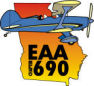                                      Aviation Camp                         Alpha/Bravo/Charlie                                   June 14 – 18, 2021                       (Circle One Please)  I. Camper DataCamper’s Name:    ___________________         _______________       ___________________                                          (Last)                                                        (First)                                         (Middle Initial)Address: _______________________________________________________________                                              (Number & Street)                                                                            (Apt. #)City: ___________________________ State: ______________ Zip Code: _______________Home Telephone: _________________    Age: _________      Gender: Female MaleCamper’s Date of Birth: ____/____/____II. Auxiliary DataGrade (next year): ____ School District: __________________ School Name: _________________________Has the camper participated in other aviation camps previously? No ________YesIf so, please list: ___________________________________________________________________________III. Special Conditions: Please List1. Any known health problems (such as allergies, diabetes, heart trouble, epilepsy or asthma, etc.)    ______________________________________________________________________________2. Any invisible disabilities, such as dyslexia, or any special learning needs    ______________________________________________________________________________3. Any physical activity restrictions ____________________________________________________4. Any food restrictions _____________________________________________________________5. Any religious restrictions impacting emergencies or health care situations___________________6. Any other special accommodations needed___________________________________________7. Any medications which must be administered_________________________________________EAA 690 Aviation Camp 2021 Enrollment FormJune 14 – 18, 2021IV. In Case of Emergency (Please choose either 1. OR 2. and complete 3., sign as appropriate)Consent is granted to the staff of EAA Chapter 690 to provide medical services through the appropriate medical facilities and/or medical services to:(Camper Name): ______________________________, throughout my child’s participation in the Aviation Camp.___________________________________________________                 _____________________________  (Signature of Parent or Guardian)                                                                                                            (Date)OR 2.Consent is not granted to the staff of EAA Chapter 690 to provide medical services through theappropriate medical facilities and/or medical services to: (Camper Name) ___________________________ _____________________________________________________	  ___________________________(Signature of Parent or Guardian	)					                      ( Date)3. Emergency contact (other than parent): ____________________________________________________                                                                                                (First and Last Name)                                                                    (Relationship to Camper)Home Telephone: ____________________________          Daytime or Cell Phone: ________________________ (Camper Name): ______________________________, throughout my child’s participation in the Aviation Camp._______________________________________________              ______________________(Signature of Parent or Guardian	)				     	     (Date)EAA 690 Aviation Camp 2021 Enrollment FormJune 14 - 18, 2021V. Parent/Guardian Information:Parent/Guardian Name(s): _____________________    ___________________     ___________                                          (Last)                                            (First)                         	    (Middle Initial)Daytime or Cell Phone: _____________________ E-mail: ________________________________________I, ________________________________________________ (Parent/Guardian) do hereby release and discharge the Experimental Aircraft Association, the Gwinnett County Airport, EAA Chapter 690, its board members and officers from any and all claims, present and future, known and unknown, due to, or arising from, in any manner of my daughter’s/son’s participation in the program and/or related activities sponsored by the Aviation Camp. I have read, or someone from EAA Chapter 690 has read and explained the information contained on this form to me. I willingly agree and give my consent to let EAA Chapter 690 enter data about my child and me into its computer information system. I also give my permission for my child to be photographed and allow EAA Chapter 690 to release any and all pictures for publicity purposes.Parent/Guardian: ______________________________ _____________________________        ____________                                                      (Please Print)                                                            (Signature)                                                          (Date)Camper T-shirt size: _______Adult S Adult M Adult L Adult XLPlease check survey box →Camper will participate in Young Eagle flights on Saturday, June 19, 2021.Please note: This is an optional activity in which the EAA Chapter 690 Aviation Campers may participate, with Parent/Guardian's permission.If you learned about the camp through an ad, please write the code found on the ad in this space: __________If you did NOT learn about the camp through an ad, please tell us how you did hear about the camp.Young Eagle Rally 	__________			Facebook page       __________Build Group		__________			Online search _________ Ground School __________				Friend		 _________Other (please explain) __________EAA 690 Aviation Camp 2021 Enrollment FormJune 14 – 18, 2021VI. Payment and Application Process:Applications and payment of $300 per camper for Camp Alpha (for first time attendees), $300 for Camp Bravo (for those who have completed Camp Alpha), $375 for Camp Charlie, must be received by May 1, 2021. Payment includes nonrefundable $50 registration fee.Students applying to Camp Charlie should include a handwritten statement of any personal experience with aviation, as well as any interest in pursuing aviation with this application.Make check payable to EAA Chapter 690 and write name of camper on check. Mail application and check to:Aviation CampEAA Chapter 6904020 Whispering Pines Trail NWConyers, GA 30012-6308770-630-8567 (Registrar)summercamp@eaa690.orgwww.eaa690.orgDeposit and Camp Balance can be paid online by going to:  http://www.mkt.com/eaa690Scroll down the Summer Camp section and select Alpha, Bravo or Charlie and then Deposit or Balance.